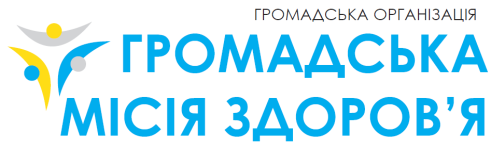 Громадська організаціяГРОМАДСЬКА МІСІЯ ЗДОРОВ’ЯПроспект С. Бандери, 19, м. Київ, 04073, тел. (044) 281-23-57Код ЄДРПОУ 39443908ОГОЛОШЕННЯГромадська організація «Громадська місія здоров’я» (далі – ГМЗ) в рамках субгранту проекту «Розбудова клінічного та адміністративного потенціалу системи послуг з профілактики та лікування ВІЛ/СНІД в Україні», що реалізується в Україні Міжнародним центром підготовки та освіти у сфері охорони здоров’я Університету штату Вашингтон, відповідно до Надзвичайної ініціативи Президента США з надання допомоги у боротьбі з ВІЛ/СНІД (PEPFAR) та за підтримки Центрів контролю та профілактики захворювань США (СDC) оголошує конкурс на посаду «Провідний фахівець з координації наукових досліджень»НАПРЯМКИ РОБОТИКоординація та підтримка проведення інтегрованих біоповедінкових, соціологічних та епідеміологічних досліджень в Україні (розробка інструменту, протоколу дослідження, організація збору даних, їх верифікація).Підготовка необхідної тендерної документації, участь в проведенні тендерів на виконання інтегрованих біоповедінкових, соціологічних та епідеміологічних досліджень, здійснення моніторингу реалізації досліджень та підготовка звітів за їх результатами.Координація контрактування консультантів для проведення досліджень в Україні  (розробка конкурсного оголошення, оголошення конкурсу, організація і проведення конкурсних комісій для визначення переможців, комунікація з переможцями).Підготовка пропозицій та іншої документації для участі у тендерах на проведення досліджень.Узагальнення результатів інтегрованих біоповедінкових, соціологічних та епідеміологічних досліджень, участь у формуванні аналітичних  звітів; підготовка необхідних матеріалів для міжнародних та національних звітів. Проведення біоетичної експертизи інструментів та протоколів інтегрованих біоповедінкових, соціологічних та епідеміологічних досліджень.Участь у підготовці аналітичних матеріалів та наукових публікацій за результатами проведення інтегрованих біоповедінкових, соціологічних та епідеміологічних досліджень. Здійснення контролю за процесом проведення інтегрованих біоповедінкових, соціологічних та епідеміологічних, отримання результатів від регіональних центрів громадського здоров’я або ЗОЗ, узагальнення результатів та формування аналітичного звіту.Координація проведення біоповедінкових досліджень серед представників груп ризику: участь у визначенні об’єму вибірок та географії дослідження серед уразливих до ВІЛ груп ризику; контрактування консультантів з регіональних центрів громадського здоров’я або ЗОЗ, які надають послуги з ВІЛ, на проведення досліджень за серологічним компонентом біоповедінкового дозорного нагляду.Організація та проведення тренінгів  для регіонів щодо реалізації інтегрованих біоповедінкових, соціологічних та епідеміологічних досліджень  (складання програми тренінгів, розробка матеріалів, фасилітація, написання звіту). Забезпечення розповсюдження даних інтегрованих біоповедінкових, соціологічних та епідеміологічних досліджень серед партнерів та зацікавлених організацій на національному та регіональному рівнях.Надання організаційно-методичної допомоги регіональними центрам громадського здоров’я або ЗОЗ, які надають послуги з ВІЛ, щодо організації та проведення інтегрованих біоповедінкових, соціологічних та епідеміологічних досліджень.Здійснення моніторингових візитів на сайти інтегрованих біоповедінкових, соціологічних та епідеміологічних досліджень з метою перевірки якості даних, написання звіту за результатами аудиту (визначення регіонів для моніторингових візитів, складання графіку моніторингових візитів, здійснення моніторингових візитів до регіонів).Регулярне оновлення інформації на Національному порталі стратегічної інформації за компонентом бази даних досліджень у сфері ВІЛ/СНІДу.Участь у тренінгах, семінарах-нарадах, конференціях, круглих столах в якості учасника, тренера, фасилітатора.ВИМОГИ ДО УЧАСНИКІВ КОНКУРСУ :Вища освіта у галузі знань «Медицина» або «Соціологія»;Післядипломна спеціалізація за фахом «Епідеміологія» буде перевагою;Досвід організації та проведення досліджень у сфері ВІЛ/СНІД, туберкульозу або досвід роботи у дослідницькій агенції на позиції менеджера проектів не менше 2-ох років.Досвід реалізації проектів у галузі протидії ВІЛ та ТБ, зокрема проектів міжнародної технічної допомоги (буде перевагою);Відмінне знання усної та письмової ділової української мови.Володіння англійською мовою на рівні не нижче upper-intermediate.Зацікавлені кандидати мають надіслати резюме на електронну адресу vacancies@phc.org.ua з копією на o.korotych@phc.org.ua .  У темі листа, будь ласка, зазначте «48-2018  Провідний фахівець з координації наукових досліджень».Термін подання документів – до 24 травня 2018 року.За результатами відбору резюме успішні кандидати будуть запрошені до участі у співбесіді. У зв’язку з великою кількістю заявок ми будемо контактувати лише з кандидатами, запрошеними на співбесіду. Умови та завдання контракту можуть бути докладніше обговорені під час співбесіди.